BewertungsbogenSehr geehrte Gäste, wir würden uns riesig über ein kurzes Feedback freuen. Denn nur mit Hilfe Ihrer ehrlichen Rückmeldung, können wir feststellen, was schon ziemlich gut ist und an welchen Stellen wir uns bessern sollten. Herzlichen Dank für Ihre Unterstützung!Die UnterkunftWie zufrieden sind Sie insgesamt mit Ihrer Unterkunft?Bemerkung: …………………………………………………………………………………………………………..Wie zufrieden sind Sie mit der Ausstattung hinsichtlich Qualität und Zustand?Fehlt Ihnen etwas bei der Ausstattung? Wenn ja, was?…………………………………………………………………………………………………………………………………………………………………………………………………………………………………………………….Entsprechen die Informationen im Vorfeld der vorgefundenen Unterkunft?…………………………………………………………………………………………………………………………………………………………………………………………………………………………………………………….Wie beurteilen Sie Hygiene und Sauberkeit?Bemerkung: …………………………………………………………………………………………………………..Der ServiceWie zufrieden sind Sie mit der Buchungsabwicklung und Übergabe Ihrer Unterkunft?Wünsche: ……………………………………………………………………………………………….……………..Wie empfanden Sie den Service vor Ort?Anregungen: …………………………………………………………………………………………………………..GesamtbeurteilungStimmt das Preis-Leistungsverhältnis?Bemerkung: …………………………………………………………………………………………………………..Haben Sie sich im gesamten Wohnbereich wohlgefühlt?Bemerkung: …………………………………………………………………………………………………………..Würden Sie die Unterkunft weiterempfehlen oder noch einmal buchen?Sonstige Wünsche oder Anregungen?…………………………………………………………………………………………………………………………..…………………………………………………………………………………………………………………………..…………………………………………………………………………………………………………………………...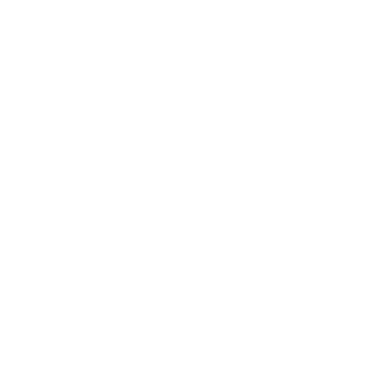 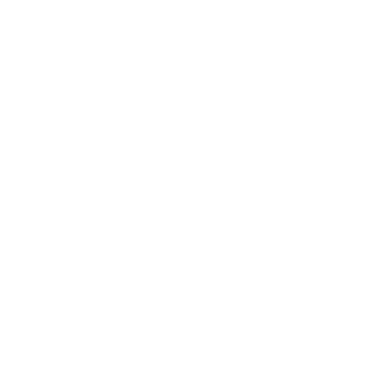 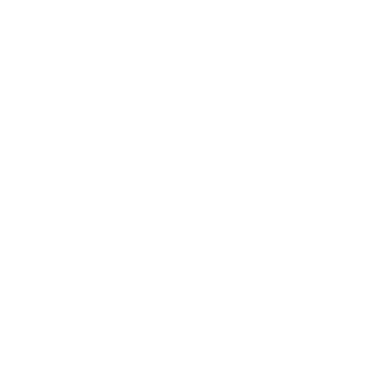 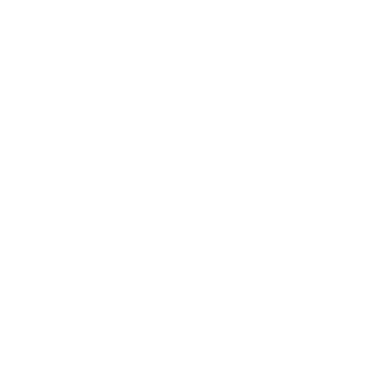 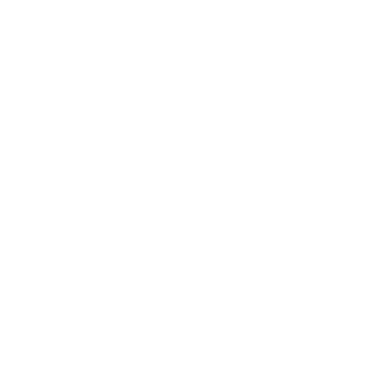 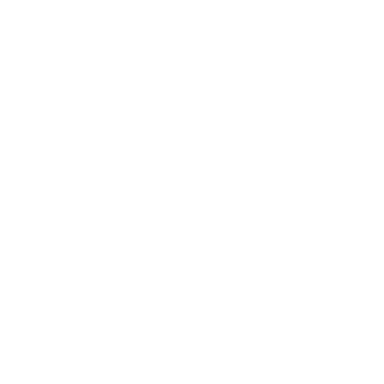 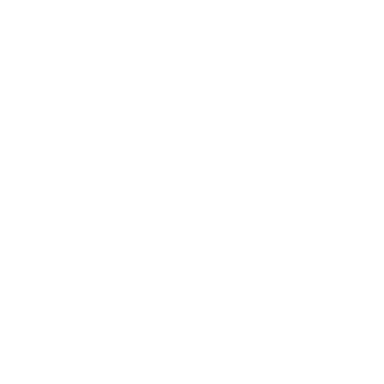 sehr zufriedenzufriedenweniger zufriedensehr zufriedenzufriedenweniger zufriedensehr gutgut weniger gutsehr zufriedenzufriedenweniger zufriedensehr zufriedenzufriedenweniger zufriedenjageht soeher nein jageht soeher nein javielleicht eher nein 